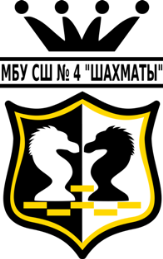 МУНИЦИПАЛЬНОЕ БЮДЖЕТНОЕ УЧРЕЖДЕНИЕ СПОРТИВНАЯ ШКОЛА № 4 «ШАХМАТЫ» городского округа Тольятти445026, РФ, Самарская область, г. Тольятти, ул. Революционная, 11В, тел.: 55-83-02, 55-83-06ИНН/КПП6323069628/632101001П Р И К А З30.12.2020г.      							                          № 241-од«Об утверждении  учетной политики для целей бухгалтерского учета с 01.01.2021г.»Руководствуясь Федеральным законом от 06.12.2011 N 402-ФЗ "О бухгалтерском учете", другими нормативными правовыми актами по бухгалтерскому учету и отчетности, приказываю:1. Утвердить Учетную политику МБУ СШ № 4 «Шахматы» для целей бухгалтерского учета согласно Приложению к настоящему приказу.2. Настоящий приказ применяется в целях ведения бухгалтерского учета начиная с 01.01.2021г.3. Ознакомить с настоящим Приказом всех сотрудников учреждения, имеющих отношение к учетному процессу.4. Контроль за исполнением настоящего приказа возложить на главного бухгалтера Зайцеву О.В.С приказом ознакомлены:Приложение к приказуот 30.12.2020г. N 241-од1. Организация бухгалтерского учета1.1. Настоящая Учетная политика для целей бухгалтерского учета (далее - Учетная политика) разработана в соответствии с:- Бюджетным кодексом Российской Федерации;- Федеральным законом от 06.12.2011 N 402-ФЗ "О бухгалтерском учете" (далее - Закон N 402-ФЗ);- федеральными стандартами бухгалтерского учета государственных финансов и Методическими рекомендациями по применению этих федеральных стандартов, доведенными письмами Минфина России;- приказом Минфина России от 01.12.2010 N 157н "Об утверждении Единого плана счетов бухгалтерского учета для органов государственной власти (государственных органов), органов местного самоуправления, органов управления государственными внебюджетными фондами, государственных академий наук, государственных (муниципальных) учреждений и Инструкции по его применению" (далее - Инструкции N 157н);- приказом Минфина России от 16.12.2010 N 174н "Об утверждении Плана счетов бухгалтерского учета бюджетных учреждений и Инструкции по его применению" (далее - Инструкция N 174н);- приказом Минфина России от 30.03.2015 N 52н "Об утверждении форм первичных учетных документов и регистров бухгалтерского учета, применяемых органами государственной власти (государственными органами), органами местного самоуправления, органами управления государственными внебюджетными фондами, государственными (муниципальными) учреждениями, и Методических указаний по их применению" (далее - Приказ N 52н);- приказом Минфина России от 25.03.2011 N 33н "Об утверждении Инструкции о порядке составления, представления годовой, квартальной бухгалтерской отчетности государственных (муниципальных) бюджетных и автономных учреждений";- приказом Минфина России от 29.11.2017 N 209н "Об утверждении Порядка применения классификации операций сектора государственного управления";- иными нормативными правовыми актами, регулирующими вопросы организации и ведения бухгалтерского учета.- Учетной политикой администрации городского округа Тольятти.1.2. Ведение бухгалтерского учета осуществляется бухгалтерской службой.Ведение бухгалтерского учета осуществляет главный бухгалтер.Все денежные и расчетные документы, финансовые и кредитные обязательства без подписи главного бухгалтера недействительны и к исполнению не принимаются.1.3. Форма ведения бухгалтерского учета и формирования бухгалтерской отчетности определяется как автоматизированная, с применением единой комплексной компьютерной программы 1С: Предприятие.1.4. Кассовые операции ведутся в кассе кассовым сотрудником, назначаемым приказом руководителя учреждения из числа сотрудников учреждения.1.5. В целях принятия коллегиальных решений создаются постоянные комиссии, осуществляющие свою деятельность в соответствии с "Положением о профильной комиссии":- комиссия по поступлению и выбытию активов (Приложение N 1)- инвентаризационная комиссия (Приложение N 2);Персональный состав комиссий, ответственные должностные лица определяются отдельными приказами.1.6. Внутренний контроль в учреждении осуществляется согласно Положению о внутреннем контроле (Приложение N 3).1.7. В учреждении устанавливаются следующие правила документооборота:1.7.1. Для оформления фактов хозяйственной жизни используются следующие формы первичных (сводных) учетных документов:- утвержденные Приказом N 52н;- предусмотренные используемым программным обеспечением 1С: Предприятие.1.7.2. Право подписи первичных учетных документов предоставляется должностным лицам согласно Приложению N 4.1.7.3. Построчный перевод первичных учетных документов, составленных на иностранных языках, осуществляется инициатором платежа.Правильность перевода удостоверяется - заверяется нотариусом.1.7.4. Для систематизации и накопления информации, содержащейся в принятых к учету первичных (сводных) учетных документах, применяются регистры бухгалтерского учета по формам, утвержденным Приказом N 52н.А при отсутствии унифицированных форм следует использовать формы, предусмотренные используемым программным обеспечением 1С: Предприятие.1.7.5. Первичные учетные документы оформляются на бумажных носителях.Заполнение учетных документов на бумажных носителях осуществляется смешанным способом.1.7.6. С использованием телекоммуникационных каналов связи осуществляется:- передача отчетности по страховым взносам и сведениям персонифицированного учета в Пенсионный фонд РФ;- передача отчетности в ФНС;1.7.7. Электронные документы, предоставляемые (получаемые) в рамках указанного обмена информацией, подписываются усиленной квалифицированной подписью. Хранение этих документов осуществляется в информационных системах, через которые осуществляется электронный документооборот.1.7.8. Порядок и сроки передачи первичных учетных документов для отражения в бухгалтерском учете устанавливаются в соответствии с Графиком документооборота (Приложение N 5).1.7.9. Регистры бухгалтерского учета оформляются на бумажных носителях при помощи прикладного программного обеспечения с последующим выводом сформированных электронных регистров на печатающее устройство.1.7.10. Периодичность формирования регистров устанавливается следующая:- журнал регистрации приходных и расходных кассовых документов (ф. 0310003) формируется ежедневно;- опись инвентарных карточек по учету нефинансовых активов (ф. 0504033) формируется ежегодно на дату 01 января. Опись инвентарных карточек (ф. 0504033) составляется без включения информации об инвентарных объектах, выбывших до начала установленного периода;- кассовая книга (ф. 0504514) формируется ежедневно;- инвентарная карточка учета нефинансовых активов (ф. 0504031) оформляется при принятии объекта к учету, по мере внесения изменений (данных о переоценке, модернизации, реконструкции, консервации, капитальном ремонте, другой информации) и при выбытии. При отсутствии указанных фактов хозяйственной жизни формируется ежегодно со сведениями о начисленной амортизации; - инвентарная карточка группового учета нефинансовых активов (ф. 0504032) оформляется при принятии объектов к учету, по мере внесения изменений и при выбытии; - инвентарный список нефинансовых активов (ф. 0504034) формируется ежегодно на последний день года;- книга учета бланков строгой отчетности (ф. 0504045) формируется ежеквартально; - книга аналитического учета депонированной зарплаты и стипендий (ф. 0504048), реестр депонированных сумм (ф. 0504047) формируются ежемесячно;- реестр карточек (ф. 0504052) ежегодно на последний день года;- оборотная ведомость (ф. 0504036) формируется ежеквартально;- оборотная ведомость по нефинансовым активам (ф. 0504035) формируется ежемесячно;- Журналы учета (ф. 0504064, ф. 0504071 и иные) формируются ежемесячно;- другие регистры, не указанные выше, заполняются по мере необходимости, но не реже 1 раза в год.Нумерация "Журналов операций" осуществляется согласно Приложению N 6.1.7.11. Бухгалтерская (финансовая) отчетность, составленная автоматизированным способом, распечатывается на бумажных носителях в день ее принятия.1.7.12. Формирование регистров бухгалтерского учета, на основании которых сформирована бухгалтерская (финансовая) отчетность, осуществляется не позднее 25 числа месяца следующего за отчетным.1.7.13. Хранение (подшивка) первичных документов, учетных регистров и бухгалтерской отчетности осуществляется согласно Приложению N 7.1.8. Особенности применения первичных документов:1.8.1. При ремонте нового оборудования, неисправность которого была выявлена при монтаже, составляется акт.1.8.2. Для отражения в учете объектов нефинансовых активов, переданных (полученных) для проведения модернизации используется унифицированная форма "Акт приема-сдачи отремонтированных, реконструированных и модернизированных объектов основных средств" (ф. 0504103).1.8.3. При ведении Инвентарной карточки (ф. 0504031) в виде электронного документа (регистра), копии формируются на бумажных носителях:- по требованию органов, осуществляющих контроль в соответствии с законодательством Российской Федерации, суда и прокуратуры;1.8.4. Хозяйственные операции, отражаемые в учете в оценочном значении, оформляются следующим первичным документом: "Экспертным заключением"/"Профессиональным суждением" (если форма таких первичных документов содержит информацию о корреспонденции бухгалтерских счетов учета).1.9. Договор возмездного оказания услуг или подряда, в т.ч. строительного подряда, следует считать долгосрочным договором, если договорной срок исполнения обязательств составляет менее 12 месяцев, но дата начала и окончания исполнения относятся к разным финансовым (календарным) годам.1.10. Обеспечение достоверности данных бухгалтерского учета и годовой бухгалтерской отчетности достигается путем инвентаризации активов и обязательств.Инвентаризации проводятся согласно Положению об инвентаризации (Приложение N 8).В отношении нефинансовых активов проведение инвентаризационных процедур в целях подтверждения достоверности показателей годовой отчетности не могут быть начаты ранее 1 октября.Оценка соответствия объектов учета понятию "Актив" проводится в течение года - по мере необходимости.1.11. Контроль первичных документов и регистров бухгалтерского учета согласно карте внутреннего контроля проводят директор, главный бухгалтер в соответствии с "Положением о внутреннем финансовом контроле" (Приложение N 9).1.12. Критерий существенности учетных данных и показателей бухгалтерской отчетности определяется исходя из того, что пропуск или искажение информации может повлиять на экономические решения учредителей учреждения (пользователей информации). Уровень существенности устанавливается исходя из величины и характера соответствующей статьи (статей) отчетности в каждом конкретном случае главным бухгалтером на основании письменного обоснования такого решения.1.13. Порядок признания в бухгалтерском учете и раскрытия в бухгалтерской (финансовой) отчетности событий после отчетной даты приведен в Приложении N 10. При этом устанавливаются следующие особенности признания событий после отчетной даты:1.13.1. Событие после отчетной даты признается существенным в соответствии с критерием, определенным в абсолютном значении в размере - рублей.1.13.2. Предельная дата для события, подтверждающего условия хозяйственной деятельности, определяется:- для квартальной отчетности как за три дня до даты сдачи отчетности;- для годовой отчетности как 31.12.1.14. Устанавливается следующий порядок раскрытия в текстовой части Пояснительной записки информации об условных обязательствах и условных активах: перечисление с указанием краткого описания и оценки влияния на финансовые показатели случаев, признанных существенными главным бухгалтером.1.15. Бухгалтерский учет ведется с применением Единого плана счетов, утвержденного приказом Минфина России от 01.12.2010 N 157н, Плана счетов бухгалтерского учета бюджетных учреждений, и разработанного на их основе Рабочего плана счетов.Состав забалансовых счетов определяется:- счетами, установленными Инструкцией N 157н;- дополнительными счетами, введенными для сбора информации в целях обеспечения управленческого учета, а также для обеспечения внутреннего контроля: -.Рабочий план счетов определен в Приложении N 11.Учреждение применяет корреспонденции счетов бухгалтерского учета, не предусмотренные Инструкцией N 174н, согласно Приложению N -.Перечень корреспонденций согласован с органом, осуществляющим в отношении учреждения функции и полномочия учредителя.2. Особенности ведения аналитического учетаОрганизация дополнительного аналитического учета формируется по следующим правилам.2.1. Устанавливаются следующие особенности формирования аналитических кодов в номерах счетов (1-17 разряды):а) В 5 - 17 разрядах счетов по учету нефинансовых активов; в 5 - 17 разряде счета по учету денежных документов 0 201 35 000; а также в 5 - 17 разряде корреспондирующих счетов 0 401 20 24Х, 0 401 20 27Х, 0 401 20 28Х указываются коды средств, являющихся источником финансового обеспечения приобретаемого имущества.б) В 1 - 17 разрядах счетов 0 304 06 000, 0 304 66 000, 0 304 76 000, 0 304 86 000, 0 304 96 000 указываются нули.2.1.1. В 1 - 17 разрядах счета по учету финансовых вложений 0 204 00 000 и корреспондирующим с ним счетом 0 401 20 24Х или 0 401 20 25Х указываются коды согласно целевому назначению выделенных средств.2.2. При отражении в учете доходных и расходных хозяйственных операций, относящихся к прочим (не основным) видам приносящий доход деятельности:- в 1 - 4 разрядах счетов аналитического учета счета 2 205 00 000 "Расчеты по доходам" и корреспондирующих с ним счетов 2 401 10 000 "Доходы текущего финансового года" или 2 401 40 000 "Доходы будущих периодов" включаются коды разделов и подразделов классификации расходов бюджета, соответствующие целям и характеру выполняемых работ (оказываемых услуг), указанных в базовых (отраслевых) перечнях, а именно -;- в 1 - 4 разрядах счетов аналитического учета счетов 2 205 21 000 "Расчеты по доходам от операционной аренды", 2 205 22 000 "Расчеты по доходам от финансовой аренды" и 2 205 35 000 "Расчеты по условным арендным платежам" и корреспондирующих с ним счетов 2 401 10 000 "Доходы текущего финансового года" или 2 401 40 000 "Доходы будущих периодов" приводится код раздела и подраздела классификации расходов бюджета - 01 13 "Другие общегосударственные вопросы";- в 1 - 4 разрядах счетов аналитического учета счетов 2 209 00 000 в части расчетов по возвратам авансов по расторгнутым контрактам указывается раздел/подраздел, по которому учтены произведенные авансовые платежи;- в 1 - 4 разрядах счетов аналитического учета счетов расчетов по расходам 2 206 00 000, 2 208 00 000, 2 209 30 000, 2 302 00 000, 2 303 00 000, 2 304 02 000, 2 304 03 000 и корреспондирующих с ними счетов указывается раздел/подраздел, по которому отражены доходы по соответствующей работе(услуге);- общехозяйственные расходы, относящие к платной деятельности, учитываются по подразделу по основному виду деятельности.2.3. При безвозмездном получении имущества, в том числе от организаций бюджетной сферы, поступившие нефинансовые активы отражаются с указанием в 1-4 разрядах счетов аналитического учета кодов раздела и подраздела классификации расходов, исходя из функций (услуг), в которых они подлежат использованию.2.4. Аналитический учет по счету 0 106 00 000 "Вложения в нефинансовые активы" ведется в разрезе видов (кодов) затрат по каждому строящемуся (реконструируемому, модернизируемому), приобретаемому (изготавливаемому, создаваемому) объекту нефинансовых активов в многографной карточке.2.5. Аналитический учет расчетов по оплате труда ведется в "Журнале операций расчетов по оплате труда, денежному довольствию и стипендиям" в разрезе сотрудников.3. Учет нефинансовых активов3.1. Выдача и использование доверенностей на получение товарно-материальных ценностей осуществляется в соответствии с Положением (Приложение N 12). Данным положением также определяется перечень должностных лиц, имеющих право:- подписи доверенностей;- получения доверенностей.3.2. В учреждении устанавливаются следующие правила определения справедливой стоимости объектов бухгалтерского учета (нефинансовых активов и арендных платежей):3.2.1. Справедливая стоимость определяется Комиссией по поступлению и выбытию активов методом рыночных цен.3.2.2. Справедливая стоимость рассчитывается на основании следующих данных (по выбору Комиссии):- сведениях о ценах на аналогичные или схожие активы, полученные в письменной форме от организаций изготовителей, балансодержателей;- сведений об уровне цен, имеющихся у органов государственной статистики;- экспертных заключений (при условии документального подтверждения квалификации экспертов) о стоимости аналогичных или схожих объектов;- данных, полученных в сети Интернет (данных с официальных сайтов производителей аналогичных или схожих объектов и т.п.);- данных объявлений о продаже (сдаче в аренду) аналогичных или схожих объектов в СМИ, в сети Интернет и т.д.3.2.3. При определении справедливой стоимости бывших в эксплуатации объектов могут использоваться данные о цене на новые аналогичные или схожие объекты с применением поправочных коэффициентов в зависимости от состояния оцениваемого имущества.3.2.4. При определении справедливой стоимости объектов недвижимости по решению Комиссии может проводиться оценка с привлечением профессиональных оценщиков согласно Федеральному закону от 29.07.1998 N 135-ФЗ "Об оценочной деятельности в РФ".3.2.5. Расчет справедливой стоимости подтверждается протоколом заседания комиссии.3.3. Начисление задолженности по недостаче нефинансовых активов отражается в составе финансового результата (доходы от операций с активами) по справедливой стоимости на день обнаружения ущерба. 3.4. При частичной ликвидации (разукомплектации) объекта нефинансовых активов расчет стоимости ликвидируемых (выделяемых) частей осуществляется исходя из стоимости частей, указанных в Инвентарной карточке объекта. Если стоимость ликвидируемых (выделяемых) частей неизвестна, то:- для недвижимости она определяется пропорционально размеру площади выделяемой части (частей) в площади всего объекта;- для движимого имущества определяется справедливая стоимость всего объекта, справедливая стоимость ликвидируемых (выделяемых) частей. Затем определяется доля (процент) каждой из ликвидируемых (выделяемых) частей от справедливой стоимости объекта. Рассчитанный процент умножается на балансовую стоимость объекта.3.5. В случае поступления объектов нефинансовых активов в рамках расчетов между головным учреждением и обособленными подразделениями (филиалами), с которыми производится сверка взаимных расчетов для (свода) консолидации бухгалтерской (финансовой) отчетности, полученные объекты нефинансовых активов первоначально принимаются к учету в составе тех же групп и видов имущества, что и у передающей стороны. Впоследствии, если Комиссией по поступлению и выбытию активов на основании действующего законодательства и положений настоящей Учетной политики будет принято решение об иной классификации полученного имущества, то порядок учета может быть изменен.3.6. По нефинансовым активам, полученным безвозмездно от организаций бюджетной сферы, Комиссией по поступлению и выбытию активов проверяется их соответствие критериям учета по группам и видам имущества на основании действующего законодательства и положений настоящей Учетной политики в момент постановки на балансовый учет. При выявленном несоответствии профильной Комиссией принимаются решения:- если по указанным основаниям полученные основные средства классифицируются как материальные запасы, они должны быть учтены в качестве материальных запасов сразу же при принятии к балансовому учету на основании документов, подтверждающих поступление объекта; - если полученные материальные запасы классифицируются как основные средства, они должны быть учтены в качестве основных средств сразу же при принятии к балансовому учету;- если передающей организацией бюджетной сферы указан некорректный аналитический счет по передаваемому объекту нефинансовых активов, этот объект должен быть учтен на корректном аналитическом счете сразу же при принятии к балансовому учету.3.7. По нефинансовым активам (основным средствам, нематериальным активам), полученным безвозмездно от организаций бюджетной сферы, Комиссией по поступлению и выбытию активов проверяется соответствие ранее начисленной амортизации и оставшегося срока использования нефинансового актива. Если по оценке профильной Комиссии выявлен:- факт начисления амортизации с нарушением действующих норм (либо не начисление), то передающей стороне направляется запрос на уточнение полученных учетных данных. Если в ответ начисленная ранее амортизация передающей стороной не будет скорректирована, то возможность перерасчета амортизации учреждением согласовывается с органом, осуществляющим в отношении учреждения функции и полномочия учредителя.- тот факт, что указанный оставшийся срок полезного использования нефинансового актива не соответствует нормам законодательства или срок полезного использования истек, то решением профильной Комиссии устанавливается ожидаемый срок использования нефинансового актива с учетом его фактического состояния. При этом дальнейшее начисление амортизации осуществляется исходя из этого установленного срока.3.8. По нефинансовым активам, полученным безвозмездно (за исключением получения от организаций бюджетной сферы), Комиссией по поступлению и выбытию активов устанавливает срок полезного использования:- с учетом информации, предоставленной контрагентом о сроке фактической эксплуатации передаваемого нефинансового актива;- с учетом ожидаемого срока использования нефинансового актива в учреждении и выявленного физического износа объекта.Начисление амортизации осуществляется исходя из определенной профильной Комиссией справедливой стоимости нефинансового актива и установленного срока полезного использования.3.9. Нефинансовые активы, поступающие по результатам частичной ликвидации, ремонта, разукомплектации других нефинансовых активов или в счет погашения задолженности по недостаче имущества, и не планируемые к реализации, отражаются в учете по тому коду финансового обеспечения (КФО), по которому ранее числился соответствующий объект нефинансовых активов.Нефинансовые активы, поступающие в самостоятельное распоряжение учреждения по результатам списания других нефинансовых активов для дальнейшей реализации, подлежат отражению по коду вида деятельности 2 "Приносящая доход деятельность" (КФО 2), если иное не определенно органом, осуществляющим в отношении учреждения функции и полномочия учредителя.Материальные запасы, предназначенные для дальнейшей реализации и образуемые в результате хозяйственной деятельности учреждения как вторичное сырье (макулатура, металлолом, полимерная пленка, дрова, серебросодержащие растворы, серебросодержащие пленки, автопокрышки и т.п.), - подлежат отражению по коду вида деятельности 2 "Приносящая доход деятельность" (КФО 2), если иное не определенно органом, осуществляющим в отношении учреждения функции и полномочия учредителя.3.10. Нефинансовые активы, приобретенные (созданные) за счет средств от приносящей доход деятельности, подлежат учету по коду вида деятельности 2 "Приносящая доход деятельность", независимо от порядка их дальнейшего использования.Перевод таких объектов имущества и соответствующих сумм амортизации на учет по коду вида деятельности 4 "Субсидии на выполнение государственного (муниципального) задания" возможен только при одновременном выполнении следующих условий:- объекты имущества полностью (преимущественно) используются в деятельности по выполнению государственного (муниципального) задания;- органом, осуществляющим функции и полномочия учредителя, принято решение о закреплении имущества за учреждением и о его содержании за счет средств субсидии (если закрепляется имущество, содержание которого должно осуществляться за счет средств субсидий).3.11. По земельным участкам, впервые вовлекаемым в хозяйственный оборот, не внесенных в государственный кадастр недвижимости, на которые государственная собственность как разграничена, так и не разграничена, закрепленным, а также не закрепленным на праве постоянного (бессрочного) пользования за учреждением, первоначальная стоимость определяется так: на основе кадастровой стоимости аналогичного земельного участка, внесенного в государственный кадастр недвижимости.4. Учет основных средств4.1. Порядок принятия объектов основных средств к учету4.1.1. При принятии к учету объектов основных средств комиссией по поступлению и выбытию активов проверяется наличие сопроводительных документов и технической документации, а также проводится инвентаризация приспособлений, принадлежностей, составных частей основного средства в соответствии данными указанных документов.4.1.2. Если из содержания документации на принимаемые к учету объекты основных средств следует, что в них содержатся драгоценные материалы (металлы, камни), соответствующие сведения подлежат отражению в Актах приема-передачи нефинансовых активов и Инвентарных карточках. Если в сопроводительных документах и технической документации отсутствует информация о содержании в объекте драгоценных материалов, но по данным комиссии по поступлению и выбытию активов они могут содержаться в этом основном средстве, то данные о наименовании, массе и количестве драгоценных материалов указываются по информации организаций-разработчиков, изготовителей или определяются комиссией на основе аналогов, расчетов, специальных таблиц и справочников.4.1.3. Инвентарный номер, присвоенный объекту основных средств, сохраняется за ним на весь период нахождения в организации. Изменение порядка формирования инвентарных номеров в организации не является основанием для присвоения основным средствам, принятым к учету в прошлые годы, инвентарных номеров в соответствии с новым порядком. При получении основных средств, эксплуатировавшихся в иных организациях, инвентарные номера, присвоенные прежними балансодержателями, не сохраняются. Инвентарные номера выбывших с балансового учета инвентарных объектов основных средств вновь принятым к учету объектам не присваиваются.4.1.4. Инвентарный номер основного средства состоит из 10 знаков и формируется по следующим правилам: в первых пяти знаках указывается синтетический счет объекта учета, в последующих знаках указывается порядковый номер основного средства в рамках соответствующей аналитической группы.Для формирования инвентарного номера неотделимых улучшений в объект операционной аренды используются реквизиты (номер и дата) договора аренды с целью идентификации каждого инвентарного объекта с соответствующим правом пользования активом.Ответственный за присвоение и регистрацию инвентарных номеров вновь поступающим объектам основных — Экономист по бухгалтерскому учету и анализу хозяйственной деятельности.Регистрация инвентарных номеров основных средств ведется в Инвентарный список нефинансовых активов.4.1.5. Наименование основного средства в документах, оформляемых в организации, приводится на русском языке. Основные средства, подлежащие государственной регистрации (в том числе объекты недвижимости, транспортные средства), отражаются в учете в соответствии с наименованиями, указанными в соответствующих регистрационных документах. Объекты вычислительной техники, оргтехники, бытовой техники, приборы, инструменты, производственное оборудование отражаются в учете по следующим правилам:- наименование объекта в учете состоит из наименования вида объекта и наименования марки (модели);- наименование вида объекта указывается полностью без сокращений на русском языке в соответствии с документами производителя (в соответствии с техническим паспортом);- наименование марки (модели) указывается в соответствии с документами производителя (в соответствии с техническим паспортом) на соответствующем языке;- в Инвентарной карточке отражается полный состав объекта, серийный (заводской) номер объекта и всех его частей, имеющих индивидуальные заводские (серийные) номера, если иное не предусмотрено положениями данной учетной политики.4.1.6. Документы, подтверждающие факт государственной регистрации зданий, сооружений, автотранспортных средств, самоходной техники, плавсредств, подлежат хранению в Служба содержания и эксплуатации зданий (помещений), ответственные за сохранность документов - Заместитель директора по АХР. Техническая документация (технические паспорта) на здания, сооружения, транспортные средства, оргтехнику, вычислительную технику, промышленное оборудование, сложнобытовые приборы и иные объекты основных средств подлежат хранению в структурных подразделениях должностными лицами, закрепление объектов основных средств за которыми осуществлено на основании распоряжений (приказов) руководителя организации (его заместителей).Обязательному хранению в составе технической документации также подлежат документы (лицензии), подтверждающие наличие неисключительных (пользовательских, лицензионных) прав на программное обеспечение, установленное на объекты основных средств.По объектам основных средств, для которых производителем и (или) поставщиком предусмотрен гарантийный срок эксплуатации, подлежат сохранению гарантийные талоны, которые хранятся вместе с технической документацией. В Инвентарной карточке отражается срок действия гарантии производителя (поставщика). В случае осуществления ремонта в Инвентарной карточке отражается срок гарантии на ремонт.4.1.7. Устанавливается следующий порядок объединения однородных объектов основных в один инвентарный объект, признаваемый для целей бухгалтерского учета комплексом объектов основных средств:однородными объектами признаются объекты:при условии, что их первоначальная стоимость не является существенной и срок полезного использования одинаков;- несущественной считается стоимость, не превышающая 1000,0 рублей за один имущественный объект.4.1.8. В виде комплекса объектов основных средств в учреждении учитываются:Перечень предметов, включаемых в комплекс объектов основных средств, определяет Комиссия учреждения по поступлению и выбытию активов.4.1.9. Устанавливается следующий порядок признания самостоятельным инвентарным объектом структурной части основного средства:- срок полезного использования структурной части существенно отличается от сроков полезного использования других частей;- сроки полезного использования считаются существенно отличающимися, если они относятся к разным амортизационным группам;- стоимость структурной части объекта основных средств составляет не менее 100 % его общей стоимости.Решение об учете структурной части в качестве единицы учета принимает Комиссия учреждения по поступлению и выбытию активов.4.2. Порядок учета при проведении ремонта, обслуживания, реконструкции, модернизации, дооборудования, монтажа объектов основных средств4.2.1. В качестве ремонта квалифицируются работы, направленные на восстановление пользовательских характеристик основных средств, устранение неисправностей (восстановление работоспособности) объектов. В результате ремонта технические характеристики объекта основных средств могут быть улучшены.Под обслуживанием основных средств понимаются работы, направленные на поддержание пользовательских характеристик основных средств на изначально предусмотренном уровне (срок полезного использования, мощность, качество применения, количество и площадь объектов, пропускная способность и тому подобное).Затраты на ремонт и обслуживание не увеличивают балансовую стоимость основных средств, а списываются на текущие расходы, если иное не установлено настоящей Учетной политикой.4.2.2. Устанавливается следующий порядок отражения существенных затрат на ремонт основных средств и регулярные осмотры на наличие дефектов, если они являются обязательным условием эксплуатации объектов:- существенной признается стоимость, составляющая более 50% от первоначальной (балансовой) стоимости всего объекта;- существенные затраты увеличивают первоначальную (балансовую) стоимость ремонтируемых/осматриваемых объектов. Одновременно первоначальная стоимость уменьшается на затраты по ранее проведенным ремонтам и осмотрам.Норма применяется к следующим объектам основных средств: транспортные средства.При отсутствии документального подтверждения стоимости предыдущего ремонта стоимость ремонтируемого объекта не уменьшается. Информация о проведенном осмотре и регламентном ремонте отражается в Инвентарной карточке объекта.4.2.3. Устанавливается следующий порядок отражения существенных затрат по замене отдельных составных частей объекта основных средств, являющегося комплексом конструктивно-сочлененных предметов, в том числе в ходе капитального ремонта:- существенной признается стоимость составной части, составляющая более 50% от первоначальной (балансовой) стоимости всего объекта;- стоимость устанавливаемой новой составной части включается в стоимость объекта, одновременно его стоимость уменьшается на стоимость выбывающих составных частей, которая относится на текущие расходы.Порядок применяется к следующим группам основных средств:- транспортные средства;В случае, когда надежно определить стоимость заменяемого объекта (части) не представляется возможным, стоимость ремонтируемого объекта не уменьшается. Информация о замене составных частей отражается в Инвентарной карточке объекта.4.2.4. В качестве монтажных работ квалифицируются работы в рамках отдельной сделки, в ходе которых осуществляется соединение частей объекта друг с другом и (или) присоединение объекта к фундаменту (основанию, опоре). Стоимость монтажных работ учитывается:- при формировании первоначальной стоимости объекта основных средств;- при формировании себестоимости продукции, работ, услуг (списывается на текущие расходы), если монтажные работы осуществляются в отношении объекта основных средств, первоначальная стоимость которого уже сформирована.4.2.5. Затраты на модернизацию, дооборудование, реконструкцию, в том числе с элементами реставрации, объектов основных средств относятся на увеличение балансовой стоимости этих основных средств после окончания предусмотренных договором (сметой) объемов работ, если по результатам проведенных работ улучшились (повысились) первоначально принятые нормативные показатели функционирования объектов основных средств.Пригодные для дальнейшего использования узлы (детали), замененные в ходе модернизации, дооборудования, реконструкции или ремонта объектов основных средств, подлежат оприходованию и включению в состав материальных запасов по справедливой стоимости.4.2.6. Документальное оформление работ по ремонту (в т.ч. капитальному), обслуживанию, модернизации, дооборудованию объекта основного средства (кроме объекта недвижимого имущества) устанавливается следующее:- все виды указанных работ производятся по распоряжению руководителя на основании Заявки лица, ответственного за эксплуатацию соответствующего основного средства (Приложение N служебная записка);- для согласования проведения работ на сумму более 1 (один рубль) в установленном порядке оформляется соответствующее техническое обоснование (смета, расчет или иной аналогичный документ);- целесообразность капитального ремонта оборудования подтверждается данными технического паспорта (иной технической документации), а также Графиком капитального ремонта, составляемым должностным лицом, ответственным за безопасность эксплуатации оборудования.Заявка на проведение работ по ремонту (в т.ч. капитальному), обслуживанию, модернизации, дооборудования объектов основных средств должна содержать следующую информацию:- наименования соответствующего объекта основного средства и его инвентарный номер;- обоснование необходимости проведения работ (неисправность, необходимость замены расходных материалов или улучшения характеристик функционирования и т.п.);- объем планируемых работ и предложения по организации их проведения (приобретение запасных частей (узлов) и устранение неисправности собственными силами, привлечение сторонней организации и т.д.);- сведения о проведении аналогичных работ в отношении объекта (дата, объем и стоимость работ).4.2.7. Порядок учета затрат на создание новых объектов, отвечающих критериям отнесения к основным средствам, в рамках выполнения ремонта (в т.ч. капитального) или монтажных работ (в т.ч. по монтажу единых функционирующих систем) устанавливается следующий:- затраты на проведение таких работ классифицируются как расходы текущего характера и подлежат отражению в полной сумме: по подстатье 225 "Работы, услуги по содержанию имущества" КОСГУ в части капитального ремонта; по подстатье 226 "Прочие работы, услуги" в части монтажных работ;- часть стоимости работ, формирующая первоначальную стоимость, на основании Акта выполненных работ, Акта КС-2 списывается в дебет счета 0 106 00 000 "Вложения в нефинансовые активы".- на основании решения Комиссии по поступлению и выбытию активов созданные объекты принимаются к учету в качестве самостоятельных инвентарных объектов основных средств.4.2.8. Порядок учета затрат на увеличение стоимости числящегося на балансе движимого имущества в рамках выполнения ремонта (в т.ч. капитального) или монтажных работ (в т.ч. по монтажу единых функционирующих систем) устанавливается следующий:- затраты на проведение таких работ классифицируются как расходы текущего характера и подлежат отражению в полной сумме: по подстатье 225 "Работы, услуги по содержанию имущества" КОСГУ в части капитального ремонта; по подстатье 226 "Прочие работы, услуги" в части монтажных работ;- часть стоимости работ, увеличивающая балансовую стоимость определенных основных средств, на основании Акта выполненных работ, Акта КС-2 списывается в дебет счета 0 106 00 000 "Вложения в нефинансовые активы";- на основании решения Комиссии по поступлению и выбытию активов принимается к учету увеличение стоимости числящегося на балансе определенных основных средств в качестве достройки, реконструкции, модернизации, дооборудования.4.3. Разукомплектация (частичная ликвидация) или объединение объектов основных средств4.3.1. Разукомплектация (частичная ликвидация) объектов основных средств оформляется Актом о разукомплектации (частичной ликвидации) основного средства (Приложение N 13).4.3.2. При объединении в один объект нескольких инвентарных объектов, ранее учитываемых на счете 0 101 00 000 "Основные средства", стоимость вновь образованного инвентарного объекта определяется путем суммирования балансовых стоимостей и сумм начисленной амортизации. Бухгалтерские записи отражаются с применением счета 0 401 10 172 "Доходы от операций с активами". Если объединяемые объекты имеют разный оставшийся срок полезного использования, то Комиссия по поступлению и выбытию активов должна указать срок полезного использования для вновь образованного инвентарного объекта.4.4. Порядок списания пришедших в негодность основных средств4.4.1. При списании основного средства в гарантийный период по решению Комиссии по поступлению и выбытию активов предпринимаются меры по возврату денежных средств или его замене в порядке, установленном законодательством РФ. Указанное правило не распространяется на имущество, списываемое вследствие его утраты помимо воли учреждения.4.4.2. При списании основного средства, когда срок гарантийного периода уже истек, Комиссией по поступлению и выбытию активов устанавливается и документально подтверждается:- непригодность основного средства для дальнейшего использования;- нецелесообразность (неэффективность) восстановления (ремонта, модернизации, реконструкции) объекта.4.4.3. Факт непригодности основного средства для дальнейшего использования подтверждается:- если причиной списания является неисправность или физический износ - путем указания внешних признаков неисправности объекта, а также наименований и заводских маркировок вышедших из строя узлов, деталей и составных частей;- если причиной списания является моральный износ - путем указания технических характеристик, делающих дальнейшую эксплуатацию невозможной или экономически неэффективной.Документы, устанавливающие факт непригодности:- заключение сотрудника (сотрудников), имеющего (имеющих) документально подтвержденную квалификацию для проведения технической экспертизы по соответствующему типу основного средства;- заключение организации (физического лица), имеющей документально подтвержденную квалификацию для проведения технической экспертизы по соответствующему типу основного средства.4.4.4. Факт нецелесообразности (неэффективности) восстановления основного средства устанавливается Комиссией на основании:- сметы на проведение работ по восстановлению основного средства с указанием гарантии работоспособности основного средства и сроков исполнения восстановления. Смета может быть составлена как сотрудником, функциональными обязанностями которого определено выполнение таких работ, так и сторонними специалистами, имеющими документально подтвержденную квалификацию для проведения соответствующих работ;- документов, подтверждающих оценочную стоимость новых аналогичных объектов (с учетом гарантийных обязательств).4.4.5. Ликвидация объектов основных средств осуществляется:- силами учреждения, ответственным за проводимые мероприятия назначается директором учреждения;- при отсутствии соответствующих возможностей - с привлечением специализированных организаций, согласно заключенных в соответствии с действующим законодательством договоров.4.4.6. Узлы (детали, составные части), поступающие в организацию в результате ликвидации основных средств, принимаются к учету в составе материальных запасов по справедливой стоимости, если они:- пригодны к использованию в учреждении;- могут быть реализованы;- являются вторичным сырьем: металлолом, драгоценные металлы (серебросодержащие части оборудования), макулатура, полимерная пленка, дрова, ветошь и т.п.Не подлежащие реализации отходы (в том числе отходы, подлежащие утилизации в установленном порядке), не принимаются к бухгалтерскому учету - движение таких отходов учитывается в Служба содержания и эксплуатации зданий (помещений), ответственный - Заместитель директора по АХР.4.4.7. Документальное оформление списания основных средств устанавливается следующее:- решение Комиссии о выводе основного средства из эксплуатации оформляется Актом о списании имущества (ф. 0504104, ф. 0504105) с приложением документов, устанавливающих факт непригодности основного средства или факт нецелесообразности его восстановления;- до реализации мероприятий, предусмотренных Актом о списании имущества (согласование, демонтаж, утилизация, уничтожение), выведенные из эксплуатации основные средства учитываются на забалансовом счете 02 ‘Материальные ценности на хранении";- по факту ликвидации объекта силами учреждения составляется соответствующий Акт о ликвидации (уничтожении) основного средства (форма приведена в Приложении N 14), к которому, по решению Комиссии, может быть приложен соответствующий фотоотчет;- факт ликвидации с привлечением специализированной организацией подтверждается "Отчетом" соответствующей организации с указанием исполненных мероприятий: сдачей металлолома, драгметаллов, утилизацией бытовых отходов и т.п.4.5. Особенности учета приспособлений и принадлежностей к основным средствам4.5.1. Объектом основных средств является объект со всеми приспособлениями и принадлежностями. Приспособления и принадлежности приобретаются как материальные запасы. С момента включения в состав соответствующего основного средства приспособления и принадлежности как самостоятельные объекты в учете не отражаются. При наличии в документах поставщика информации о стоимости приспособлений (принадлежностей) она отражается в Инвентарной карточке - в дальнейшем такая информация может использоваться в целях отражения в учете операций по модернизации, разукомплектации (частичной ликвидации) и т.п.4.5.2. Приспособления и принадлежности, закрепленные за объектом основных средств, учитываются в соответствующей Инвентарной карточке. При наличии возможности на каждое приспособление (принадлежность) наносится инвентарный номер соответствующего основного средства.4.5.3. Если принадлежности приобретаются для комплектации нового основного средства, их стоимость учитывается при формировании первоначальной стоимости соответствующего основного средства.4.5.4. Балансовая стоимость основного средства увеличивается в результате дооборудования (модернизации) и закрепления за этим объектом новой принадлежности, которой ранее не было в составе этого основного средства, на основании решения профильной комиссии.4.5.5. В случае замены закрепленной за объектом основных средств принадлежности, которая пришла в негодность, на новую, стоимость этой принадлежности списывается на себестоимость (финансовый результат). Исключение составляют исправные принадлежности существенной стоимости, определяемые согласно настоящей Учетной политики. Факт замены принадлежности отражается в Инвентарной карточке.4.5.6. При выводе исправной принадлежности существенной стоимости из состава объекта основных средств принадлежность принимается к учету в составе материальных запасов по справедливой стоимости.Балансовая стоимость объекта основных средств уменьшается путем отражения в учете разукомплектации. Амортизация при этом уменьшается пропорционально доли балансовой стоимости принадлежности в первоначальной стоимости основного средства. Факт выбытия принадлежности отражается в Инвентарной карточке.4.5.7. Обмен принадлежностей одинакового функционального назначения между двумя объектами основных средств, также имеющим одинаковое функциональное назначение, не отражается в балансовом учете. Изменение состава принадлежностей обоих объектов основных средств отражается в Инвентарной карточке.4.5.8. Инвентаризация (проверка наличия) приспособлений и принадлежностей, числящихся в составе основного средства, производится:- при передаче основных средств между ответственными лицами;- при поступлении основных средств в организацию.4.5.9. В составе приспособлений и принадлежностей учитываются:4.6. Особенности учета автотранспорта и иной самоходной техники.4.6.1. Автотранспортное средство (самоходная техника) является сложным объектом, в состав которого могут включаться дополнительные принадлежности, приспособления и оборудование, позволяющие обеспечить характеристики, установленные при принятии решения о приобретении транспортного средства.Перечень установленных дополнительных принадлежностей, приспособлений и оборудования указывается в Инвентарной карточке автотранспортного средства в разделе 5 "Краткая индивидуальная характеристика объекта". При выходе из строя любого изделия из перечня (за исключением изделий существенной стоимости), стоимость вновь установленных принадлежностей, приспособлений и оборудования относится на расходы (учитывается при формировании себестоимости продукции, работ, услуг).4.6.2. Дополнительные принадлежности, приспособления и оборудование, установленное на автотранспортном средстве первоначально, стоимость которых определена спецификацией к договору, или устанавливаемые впоследствии могут быть классифицированы как:- самостоятельное основное средство (автомагнитола, звуковые колонки, усилитель звуковой, автосигнализация, парковочный радар, рейлинги, климат-контроль;- самостоятельный инвентарный объект структурной части автотранспортного основного средства, имеющий срок полезного использования, существенно отличающийся от сроков полезного использования автотранспорта (спецсигналы световые, навигатор;- составная часть автотранспортного средства, стоимость которого увеличивает балансовую стоимость автотранспортного средства (панорамный люк, подогрев руля, центральный замок с доступом "без ключа", коленная подушка безопасности водителя.Соответствующее решение принимается Комиссией по поступлению и выбытию активов.4.6.3. Для каждой единицы техники в Инвентарной карточке фиксируются данные о нормах расхода топлива и о предельном межсервисном расходе масел и технологических жидкостей. Если фактический расход горюче-смазочных материалов превышает нормативы, проводится разбирательство (расследование).4.6.4. Контроль за сроками и объемами работ по плановому техническому обслуживанию автомобилей и иной самоходной техники возложить на Заместитель директора по АХР.4.6.5. Для каждого из автомобилей (единицы самоходной техники), пробег которых превышает определенный производителем предел (до которого регламент технического обслуживания (ТО) установлен производителем), распоряжением руководителя устанавливается регламент проведения планового ТО. В регламенте указывается пробег и необходимый состав работ по техническому обслуживанию.4.7. Особенности учета персональных компьютеров и иной вычислительной техникиВ учреждении определен следующий порядок учета компьютерной вычислительной техники и периферийных устройств к ней:4.7.1. Оборудование для локально-вычислительной сети (ЛВС) учитывается как отдельные инвентарные объекты. В Инвентарной карточке каждого объекта указывается его принадлежность к виду ЛВС.4.7.2. Оборудование для автоматизированного рабочего места (АРМ) учитывается как самостоятельные объекты, а именно:- ноутбук с манипулятором "мышь";- моноблок с клавиатурой и манипулятором "мышь";- системный блок, включая аппаратное обеспечение, монитор, клавиатуру, манипулятор "мышь";- принтер;- многофункциональное устройство;- сканер;- копир;- источник бесперебойного питания;- внешний модуль Wi-Fi.Иные компоненты персонального компьютера могут классифицироваться как:- самостоятельные объекты основных средств колонки, наушники, web-камера;- составные части персонального компьютера разветвитель USB.Также некоторые компоненты могут числиться как самостоятельные инвентарные объекты структурной части основного средства - персонального компьютера, имеющие срок полезного использования, существенно отличающийся от срока полезного использования персонального компьютера в целом.Соответствующее решение принимается Комиссией по поступлению и выбытию активов.При включении в состав персонального компьютера перечень всех компонентов приводится в Инвентарной карточке.4.7.3. Персональный компьютер и периферийные устройства к нему в составе сложного изделия могут классифицироваться как:- составная часть сложного изделия (прибора), с обязательной отметкой в Инвентарной карточке изделия (прибора);- самостоятельный инвентарный объект структурной части основного средства - сложного изделия (прибора), имеющий срок полезного использования, существенно отличающийся от срока полезного использования сложного изделия (прибора).Соответствующее решение принимается Комиссией по поступлению и выбытию активов.4.7.4. Предустановленное лицензионное программное обеспечение (неисключительные права) программное обеспечение, стоимость которого спецификацией договора не определенна, учитывается в составе персонального компьютера.4.8. Особенности учета единых функционирующих систем4.8.1. К единым функционирующим системам относятся:- пожарная сигнализация;- охранная сигнализация;- система видео и аудио наблюдения;- кабельная система локальной вычислительной сети;- телефонная сеть;- "тревожная кнопка";4.8.2. Единые функционирующие системы:- не являются отдельными объектами основных средств (за исключением ситуаций, указанных в настоящей Учетной политике);- расходы на установку и расширение систем (включая приведение в состояние, пригодное к эксплуатации) не относятся на увеличение стоимости каких-либо основных средств.Информация о смонтированной системе отражается с указанием даты ввода в эксплуатацию и конкретных помещений, оборудованных системой, в Инвентарной карточке (ф. 0504031) соответствующего здания (сооружения), учитываемого в балансовом учете, в разделе "Индивидуальные характеристики".4.8.3. Отдельные элементы единых функционирующих систем, соответствующие критериям отнесения к основным средствам, подлежат учету в составе основных средств согласно решению Комиссии по поступлению и выбытию активов.4.8.4. Единые функционирующие системы признаются в учете самостоятельными объектами основных средств, если:- они получены от иных организаций бюджетной сферы (в т.ч. в результате реорганизации) в виде одного инвентарного объекта (единой системы);- являются неотделимыми улучшениями в арендованные объекты;- согласно решению Комиссии по поступлению и выбытию активов система представляет собой комплекс объектов основных средств, признаваемых для целей бухгалтерского учета единым инвентарным объектом согласно положениям настоящей Учетной политики.4.9. Особенности учета объектов благоустройства4.9.1. К работам по благоустройству территории относятся:- инженерная подготовка и обеспечение безопасности;- озеленение (в том числе разбивка газонов, клумб);- устройство покрытий (в том числе асфальтирование, укладка плитки, обустройство бордюров);- устройство освещения.4.9.2. К элементам (объектам) благоустройства относятся:- декоративные, технические, планировочные, конструктивные устройства (в том числе ограждения, стоянки для автотранспорта, различные площадки);- растительные компоненты (газоны, клумбы, многолетние насаждения и т.д.);- различные виды оборудования и оформления (в том числе фонари уличного освещения);- малые архитектурные формы, некапитальные нестационарные сооружения (в том числе скамьи, фонтаны, детские площадки);- наружная реклама и информация, используемые как составные части благоустройства.4.9.3. При принятии решения об учете объектов благоустройства Комиссия по поступлению и выбытию активов руководствуется следующими документами:- нормативными документами по бухгалтерскому учету организаций госсектора;- Сводом правил СП 82.13330.2016 "Благоустройство территорий". Актуализированная редакция СНиП III-10-75 (утв. приказом Министроя России от 16.12.2016 г. N 972/пр);- Сводом правил СП 78.13330.2012 "Свод правил. Автомобильные дороги. Актуализированная редакция СНиП 3.06.03-85", утв. приказом Минрегиона России от 30.06.2012 N 272;- иными нормативными актами.4.9.4. Все созданные элементы (объекты) учитываются как единый комплекс, имеющий один инвентарный номер, если они имеют одинаковые функциональное назначение и срок полезного использования. В стоимости объекта учитываются затраты по благоустройству, подготовке и улучшению земельного участка. В Инвентарной карточке (ф. 0504031) отражается информация по каждому элементу благоустройства, входящему в единый комплекс.4.9.5. Каждый объект благоустройства учитывается в качестве отдельного инвентарного объекта, если объекты имеют разное функциональное назначение и (или) разный срок полезного использования.4.9.6. Если осуществление работ по благоустройству территории не привело к созданию нефинансовых активов, стоимость этих работ в полном объеме относится к расходам текущего финансового года.Сведения о произведенных работах вносятся в Инвентарную карточку (ф. 0504031), которая ведется по соответствующему земельному участку и (или) по объекту недвижимости, находящемуся на соответствующем земельном участке.4.9.7. Многолетние насаждения учитываются на балансе в составе основных средств только в случае осуществления соответствующих капитальных вложений.Насаждения, исторически произрастающие на закрепленном за учреждением земельном участке и не вовлеченные в экономический оборот, не учитываются в составе непроизведенных активов, а отражаются на забалансовом счете - в условных единицах.4.10. Организация учета основных средств4.10.1. Учет введенных в эксплуатацию объектов стоимостью до 10 000 рублей включительно осуществляется на забалансовом счете 21 "Основные средства в эксплуатации": по балансовой стоимости введенного в эксплуатацию объекта.4.10.2. Начисление амортизации по основным средствам осуществляется ежемесячно и отражается последним днем календарного месяца, за который она начисляется, в Ведомости начисления амортизации (Приложение N 15).4.10.3. Под консервацией понимается прекращение эксплуатации объекта на срок более 12 месяцев с возможностью возобновления использования.Перевод объектов основных средств на консервацию осуществляется на основании приказа руководителя учреждения, которым устанавливается :- конкретный срок консервации;- проводимые мероприятия.К приказу прилагается обоснование экономической целесообразности консервации. После осуществления предусмотренных приказом мероприятий Комиссия по поступлению и выбытию активов учреждения оформляет Акт о консервации объекта основных средств, утверждаемый руководителем учреждения. В Акте указываются наименование, инвентарный номер объекта, его первоначальная (балансовая) стоимость, сумма начисленной амортизации, а также сведения о причинах консервации и сроке консервации.Информация о консервации (расконсервация) объекта основных средств вносится в Инвентарную карточку объекта (без отражения по соответствующим счетам аналитического учета счета 0 101 00 000 "Основные средства").4.10.4. Решение об отнесении капитальных вложений в объект операционной аренды к неотделимым (отделимым) улучшениям принимается коллегиальным решением, основанным на профессиональном суждении квалифицированных специалистов, входящих в состав Комиссии по поступлению и выбытию активов.Стоимость работ по восстановлению (поддержанию) характеристик арендованного объекта не учитывается в составе капитальных вложений, а относится на расходы.5. Учет нематериальных активов5.1. Инвентарный номер нематериального актива состоит из 10 знаков и формируется по следующим правилам: в первых пяти знаках указывается синтетический счет объекта учета, в последующих знаках указывается порядковый номер нематериального актива в рамках общей нумерации объектов нематериальных активов в учреждении.5.2. Начисление амортизации объектов нематериальных активов осуществляется линейным методом.5.3. Возможность установления срока полезного использования по объектам, входящим в подгруппу "Нематериальные активы с неопределенным сроком полезного использования", осуществляется при проведении ежегодной инвентаризации в целях составления бухгалтерской отчетности.В случае установления сроков полезного использования для нематериальных активов, входящих в подгруппу "Нематериальные активы с неопределенным сроком полезного использования", способ начисления амортизации по ним определяется согласно положениям настоящей учетной политики, если иной способ не будет выбран инвентаризационной комиссией.6. Амортизация6.1. Начисление амортизации объектов основных средств осуществляется линейным методом.6.2. На структурную часть объекта основных средств, для которой Комиссия по поступлению и выбытию активов установила срок полезного использования, отличающийся от срока использования остальных частей объекта, амортизация начисляется отдельно. Стоимость этой части профильная Комиссия определяет в соответствующем протоколе.6.3. Если срок полезного использования и метод начисления амортизации структурной части объекта основных средств - единицы учета - совпадает со сроком полезного использования и методом начисления амортизации иных частей, составляющих совместно со структурной частью объекта основных средств единый объект имущества, при определении суммы амортизации такой части они объединяются.6.4. Расходы на амортизацию основных средств, прав пользования активами и нематериальных активов, непосредственно использованных при создании (изготовлении) объектов нефинансовых активов за счет собственных ресурсов (хозяйственным способом), учитываются в составе вложений в нефинансовые активы при формировании первоначальной стоимости создаваемого (изготавливаемого) объекта (начисление амортизации отражается по дебету счета 0 106 00 000 "Вложения в нефинансовые активы" и кредиту счета 0 104 00 000 "Амортизация").6.5. По результатам достройки, дооборудования, реконструкции, модернизации объекта основных средств профильной комиссией учреждения принимаются решения:1) о пересмотре срока полезного использования объекта в связи с изменением первоначально принятых нормативных показателей его функционирования;2) об отсутствии оснований для пересмотра срока полезного использования объекта.Если после модернизации (достройки, дооборудования, реконструкции) объекта срок его полезного использования не изменяется, то начисление амортизации в целях бухгалтерского учета при линейном способе производится исходя из остаточной стоимости, увеличенной на затраты по модернизации (достройке, дооборудованию, реконструкции), и оставшегося срока полезного использования.6.6. При переоценке основных средств, в том числе предназначенных для продажи или передаче организациям небюджетной сферы, накопленная амортизация, исчисленная на дату переоценки, пересчитывается пропорционально изменению первоначальной стоимости объекта: сумма накопленной амортизации и балансовая стоимость основного средства умножаются на одинаковый коэффициент. Такой способ отражения пересчета накопленной амортизации применяется при наличии у основного средства остаточной стоимости по состоянию на дату переоценки. Если остаточная стоимость равно нулю, то накопленная амортизация, исчисленная до проведения переоценки, относится на уменьшение балансовой стоимости объекта по кредиту соответствующего балансового счета учета основного средства. После это остаточная стоимость увеличивается на сумму дооценки до справедливой стоимости по дебету соответствующего балансового счета учета основного средства.6.7. Начисление амортизации по неотделимым улучшениям в объекты операционной аренды производится исходя из срока полезного использования, определяемого в общеустановленном порядке для арендованных объектов.7. Учет материальных запасов7.1. Группировка материальных запасов по сходным характеристикам осуществлена следующим образом:- материалы: "медикаменты и перевязочные средства", "продукты питания", "горюче-смазочные материалы", "строительные материалы", "мягкий инвентарь";7.2. Единицей бухгалтерского учета материальных запасов является:7.3. Метод оценки материальных запасов при их выбытии (отпуске):7.4. Порядок списания горюче-смазочных материалов (ГСМ) устанавливается следующий:7.4.1. Нормы расхода ГСМ определяются на основании:- норм расхода топлив и смазочных материалов на автомобильном транспорте, утвержденных распоряжением Минтранса России от 14.03.2008 N АМ-23-р;и утверждаются приказом руководителя учреждения.7.4.2. Ежеквартально производится Заместитель директора по АХР сопоставление фактически израсходованных объемов ГСМ с объемами, которые при конкретных обстоятельствах (с учетом пробега, времени работы на "холостом" ходу, сезонности и т.п.) должны были быть израсходованы в соответствии с установленными нормами.Если при анализе фактически израсходованных объемов ГСМ будет выявлено их превышение над установленными нормами расхода топлива, то проводится разбирательство, по результатам которого может быть установлено:- отсутствие виновных лиц (перерасход топлива обусловлен объективными причинами: эксплуатацией в чрезвычайных климатических и тяжелых дорожных условиях; неисправностью, возникшей в пути и т.п.);- наличие виновных лиц (перерасход ГСМ может быть обусловлен нарушением водителем регламента эксплуатации автомобиля).При отсутствии виновных лиц факт превышения расхода оформляется приказом , а также планируются мероприятия, направленные на недопущение перерасхода ГСМ в будущем (проведение ремонта неисправной техники, введение запрета на эксплуатацию отдельных единиц техники в тяжелых условиях и т.д.). Корректировка ранее сформированных затрат на соответствующих счетах не производится.При наличии виновных лиц излишне израсходованный объем ГСМ рассматривается как выявленная недостача. Корректировка ранее отраженных учетных данных на счетах формирования затрат осуществляется на основании приказа .7.5. Передача материальных запасов подрядчику для изготовления (создания) объектов нефинансовых активов, используя материалы заказчика, отражается как внутреннее перемещение материальных запасов на основании накладной на отпуск материалов на сторону с пометкой "передано на сторону".В целях обеспечения контроля над имуществом, переданном подрядчику, вспомогательно к учету на счете 0 105 00 000 "Материальные запасы" организован аналитический учет на следующих забалансовых счетах:- для потребляемых материальных запасов (давальческое сырье) на дополнительном забалансовом счете 26 "Материалы, переданные в переработку на сторону";- для непотребляемых (возвратных) материальных запасов на забалансовом счете 26 "Имущество, переданное в безвозмездное пользование".7.6. Первоначальная стоимость материальных запасов, приобретенных и принятых к учету в оценке, предусмотренной контрактом (договором), но которые находятся в пути, подлежит уточнению с выделением отклонений фактической стоимости от транспортных расходов, наценок посреднических организаций.7.7. Учет запасных частей к автотранспортным средствам (самоходной техники), выданных на транспортные средства взамен изношенных, ведется на забалансовом счете 09 "Запасные части к транспортным средствам".Перечень материальных ценностей, учитываемых на счете 09:- двигатель;- аккумулятор;- шины;- покрышки.7.8. Материальные запасы, переданные в личное пользование сотрудникам, списываются с балансового учета и учитываются на забалансовом счете 27 "Материальные ценности, выданные в личное пользование работникам (сотрудникам)".7.9. Предметы мягкого инвентаря маркируются при поступлении на склад в течении 3-х рабочих дней ответственным лицом, в присутствии Экономиста по бухгалтерскому учету и анализу хозяйственной деятельности специальным штампом несмываемой краской без порчи внешнего вида.8. Учет затрат на изготовление готовой продукции, выполнение работ, оказание услуг8.1. Устанавливается попередельный (попроцессный) способ (метод) калькулирования себестоимости по видам готовой продукции, работ, услуг.8.2. Формирование остатков незавершенного производства недопустимо.8.3. Порядок оценки незавершенного производства в учете устанавливается по фактической или нормативной (плановой) производственной себестоимости.8.4. Расходами, которые не включаются в себестоимость услуг (работ, продукции) и сразу списываются на финансовый результат (в дебет счета 0 401 20 000 "Расходы текущего финансового года"), признаются:- расходы на социальное обеспечение (статьи КОСГУ 262, 263);- расходы на оплату банковских услуг;- штрафы и иные экономические санкции;8.5. Расходы, осуществленные за счет КФО 2, по оплате обязательств, принятых в рамках КФО 4, и не планируемые к восстановлению, списываются в дебет счета 2 401 20 000 субсчет "Расходы текущего финансового года на выполнение государственного (муниципального) задания".9. Особенности учета прав пользования активами9.1. Объекты операционной аренды, полученные в безвозмездное пользование, учитываются по тому виду деятельности, в котором будут использоваться9.2. Если стоимость операционной аренды по договору существенно ниже справедливой, объекты учета аренды отражаются по справедливой стоимости. Существенным признается отклонение 20%.10. Учет денежных средств10.1. Операции по уточнению КБК на лицевом счете отражаются в бухгалтерском учете с применением метода "Красное сторно".10.2. В учреждении ведется одна Кассовая книга (ф. 0504514) автоматизированным способом.Поступление и выбытие наличных денежных средств в валюте Российской Федерации, в иностранной валюте, а также денежных документов отражается на отдельных листах Кассовой книги по каждому виду валюты, а также по денежным документам. Оформление отдельных листов Кассовой книги осуществляется последовательно, согласно датам совершения операций.10.3. В Журнале регистрации приходных и расходных кассовых документов отдельно регистрируются приходные и расходные кассовые ордера, оформляющие операции:- с денежными средствами;- с денежными документами (ордера с записью "Фондовый").10.4. Непрерывный внутренний контроль за исполнением кассовых операций осуществляется путем:10.5. Внезапные ревизии кассы проводятся не реже, чем один раз в год.Состав комиссии для проведения ревизии кассы утверждается отдельным приказом.10.6. Справка о фактическом наличии денежных средств, хранящихся в кассе (с покупюрной разбивкой) (Приложение N -), является дополнительным инструментом внутреннего контроля за фактическим наличием денежных средств в кассе.Справка составляется кассиром:- в конце каждого дня, за который осуществлялось движение наличных денежных средств в кассе;- при проведении инвентаризаций и внезапных ревизий кассы.Оформленные справки подшиваются кассиром в отдельное Дело (папку).10.7. Списание недостач наличных денежных средств (денежных документов), выявленных при проведении инвентаризации (внезапной ревизии) кассы, а также исправление ошибок в части применения вида финансового обеспечения и аналитического кода выплаты (поступления), допущенных при осуществлении операций с наличными деньгами, отражается в учете на основании Бухгалтерской справки (ф. 0504833), заверенной подписями кассира и главного бухгалтера. 10.8. Если кассовая операция не проведена, приходные кассовые ордера (ф. 0310001) и расходные кассовые ордера (ф. 0310002), зарегистрированные в Журнале регистрации приходных и расходных кассовых ордеров (ф. 0504093) в статусе "подписан", переходят в статус "аннулирован" по истечении 3-х рабочих дней.10.9. Журнал регистрации приходных и расходных кассовых ордеров (ф. 0504093) формируется в виде электронного документа, подписываемого ответственным исполнителем бухгалтерии ЭЦП, с периодичностью один раз в год.11. Учет расчетов с подотчетными лицами11.1. Отражение в учете операций по расходам, произведенным подотчетным лицом, допустимо только в объеме расходов, утвержденных руководителем согласно авансовому отчету.Дата авансового отчета не может быть ранее самой поздней даты, указанной в прилагаемых к отчету документах о произведенных расходах.11.2. Нумерация авансовых отчетов сквозная по всем источникам финансового обеспечения.Утверждение руководителем авансовых отчетов в части сумм несанкционированных перерасходов по закупкам, произведенным подотчетным лицом, допустимо в пределах утвержденных Планом ФХД назначений на год, в котором планируется погашение кредиторской задолженности перед подотчетным лицом.11.3. Расчеты по выданным под отчет сотрудникам учреждения денежным средствам, а также расчеты по выплате подотчетным лицам перерасходов (в том числе и в тех случаях, когда денежные средства под отчет не выдавались) подлежат учету на счете 0 208 00 000 "Расчеты с подотчетными лицами".По своевременно не возвращенным и не удержанным из заработной платы (денежного содержания) суммам задолженности подотчетных лиц (в том числе уволенных сотрудников) в установленном порядке ведется претензионная работа, а задолженность подлежит учету на счете 0 209 30 000.11.4. На счете 0 208 00 000 "Расчеты с подотчетными лицами" подлежат отражению только расчеты с сотрудниками учреждения. Расчеты с физическими лицами, отношения с которыми оформлены в рамках гражданско-правовых договоров, осуществляются на основании таких договоров и учитываются на счетах 0 206 00 000 "Расчеты по выданным авансам", 0 302 00 000 "Расчеты по принятым обязательствам".11.5. Порядок расчетов с подотчетными лицами установлен Положением о порядке расчетов с подотчетными лицами МБУ СШ № 4 "Шахматы", утвержденного приказом № 241-од от 30.12.2020г (приложение № 16).11.6. На лицевой стороне Авансового отчета (ф. 0504505) в графах "Бухгалтерская запись" указываются корреспонденции по отражению расходов, целесообразность которых подтверждена документами и которые принимаются учреждением к бухгалтерскому учету, и по отражению выдачи (перечислению) денежных средств.12. Учет расчетов с учредителем12.1. На счете 0 210 06 000 "Расчеты с учредителем" подлежит учету балансовая стоимость имущества, которым согласно действующему законодательству учреждение:- может распоряжаться только по согласованию с собственником;- не отвечает по своим обязательствам.12.2. Изменение (корректировка) показателя счета 0 210 06 000 "Расчеты с учредителем" осуществляется в корреспонденции со счетом 0 401 10 172 "Доходы от операций с активами" один раз в год (перед составлением годовой отчетности).На суммы изменений показателя счета 0 210 06 000 "Расчеты с учредителем" учреждение направляет учредителю Извещения (ф. 0504805).13. Учет расчетов по налогам13.1. Устанавливается следующий порядок признания обязательств по налогам:13.1.1. Начисление налога на прибыль, в т.ч. авансовых платежей, за налоговый (отчетный) период отражается в учете датой предоставления налоговой декларации.13.1.2. Начисление налога на имущество, в т.ч. авансовых платежей, за налоговый (отчетный) период отражается в учете не позднее 15 числе следующим за отчетным периодом.13.1.3. Начисление транспортного налога, в т.ч. авансовых платежей, за налоговый (отчетный) период отражается в учете не позднее 15 числе следующим за отчетным периодом.13.2. Операции по начислению налогов, в т.ч. авансовых платежей, отражаются на основании Бухгалтерской справки (ф. 0504833) с приложением следующих документов:13.3. Распределение в целях оплаты транспортный налог, налог на имущество между источниками финансового обеспечения (КФО) осуществляется следующим образом:13.3.1. По имуществу, используемому в рамках одного вида деятельности, - по соответствующему деятельности источнику финансового обеспечения.13.3.2. По имуществу, используемому одновременно в нескольких видах деятельности.13.3.3. За счет средств субсидии на иные цели (КФО 5) могут покрываться затраты на оплату указанных налогов по имуществу, которое числится в учете по коду вида деятельности 4 "Субсидии на выполнение государственного (муниципального) задания", если это определенно условием предоставления целевой субсидии.13.4. Суммы НДС, предъявленные учреждению контрагентами, подлежат учету на счете 0 210 12 000 "Расчеты по НДС по приобретенным материальным ценностям, работам, услугам" в случае, если:- нефинансовые активы (работы, услуги) приобретены для деятельности, облагаемой НДС;- нефинансовые активы (работы, услуги) приобретены для осуществления как облагаемой налогом, так и не подлежащей налогообложению (освобожденной от налогообложения) деятельности.Обеспечение раздельного учета сумм "входного" НДС на счете: принимаемых к вычету в полном объеме или принимаемых к вычету частично, организовано путем открытия дополнительного субконто.По нефинансовым активам (работам, услугам), приобретенным учреждением в рамках деятельности, не облагаемой НДС, суммы "входного" НДС учитываются в стоимости нефинансовых активов (работ, услуг). На счете 0 210 12 000 "Расчеты по НДС по приобретенным материальным ценностям, работам, услугам" данные суммы не отражаются.13.5. Распределение "входного" НДС по приобретенным нефинансовым активам (работам, услугам) для осуществления как облагаемой налогом, так и не подлежащей налогообложению деятельности осуществляется с учетом следующих особенностей:13.5.1. Деление суммы "входного" НДС на принимаемую и не принимаемую к вычету осуществляется в соответствии с нормами, установленными Учетной политикой в целях налогового учета.13.5.2. Определенная расчетным путем доля "входного" НДС, подлежащая принятию к вычету, списывается в дебет счета 0 303 04 000 "Расчеты по налогу на добавленную стоимость".13.5.3. Определенная расчетным путем доля "входного" НДС, не принимаемая к вычету, а подлежащая учету в стоимости нефинансовых активов списывается:- если первоначальная стоимость нефинансовых активов еще не сформирована - в дебет соответствующего счета учета 0 106 00 000 "Вложения в нефинансовые активы";- если основные средства или нематериальные активы уже приняты к учету и отражены на соответствующих счетах 0 101 00 000 "Основные средства", 0 102 00 000 "Нематериальные активы";- если материальные запасы приняты к учету и отражены на соответствующем счете 0 105 00 000 "Материальные запасы" - в дебет счета 0 401 20 273 "Расходы текущего финансового года".13.5.4. Определенная расчетным путем доля "входного" НДС, не принимаемая к вычету, а подлежащая учету в стоимости выполненных работ и оказанных услуг, списывается на затраты учреждения в дебет счета 0 109 00 22Х "Затраты на изготовление готовой продукции, выполнение работ, услуг" с отнесением на КОСГУ, соответствующий экономическому содержанию выполненных работ, оказанных услуг.13.6. Восстановление сумм НДС, принятых ранее к вычету в установленном порядке, учитывается в составе расходов учреждения и отражается в учете по дебету счета 0 210 12 000 "Расчеты по НДС по приобретенным материальным ценностям, работам, услугам" и кредиту счета 0 303 04 000 "Расчеты по налогу на добавленную стоимость" и далее по дебету счета 0 401 20 273 "Расходы текущего финансового года" и кредиту счета 0 210 12 000 "Расчеты по НДС по приобретенным материальным ценностям, работам, услугам".13.7. Любые пени, штрафы и иные санкции, перечисляемые в бюджеты, в том числе по страховым взносам, учитываются на счете 303 05 "Расчеты по прочим платежам в бюджет".14. Учет расчетов с различными дебиторами и кредиторами14.1. Учет расчетов с физическими лицами (в том числе с сотрудниками учреждения) в рамках заключенных с ними гражданско-правовых договоров осуществляется с использованием счетов бухгалтерского учета 0 206 00 000 "Расчеты по выданным авансам", 0 302 00 000 "Расчеты по принятым обязательствам".Для учета переплат в части сумм, подлежащих с согласия работников (уведомленных о перерасчетах) удержанию из будущих начислений, применяется счет 0 206 11 000. К примеру, при переносе части отпуска в связи с болезнью во время отпуска; неотработанными днями отпуска, предоставленного авансом; другими аналогичными ситуациями. При этом отражается корректировка ранее внесенного начисления (части начисления) методом "Красное сторно". Затем на сумму корректировки вносится бухгалтерская запись по дебету счета 0 302 11 000 и кредиту счета 0 206 11 000 методом "Красное сторно".14.2. Аналитический учет по счету 0 205 00 000 "Расчеты по доходам" ведется по видам доходов (поступлений) в разрезе плательщиков.14.3. Поступление сумм оплаты, частичной оплаты в счет предстоящей реализации объектов нефинансовых активов, работ или услуг подлежит отражению по кредиту отдельного аналитического счета 0 205 00 000 "Расчеты по доходам" - "Авансы полученные".Зачет предварительной оплаты отражается по дебету счета 0 205 00 000 "Расчеты по доходам" (аналитический счет "Авансы полученные") и кредиту счета 0 205 00 000 "Расчеты по доходам".14.4. Счет 0 210 05 000 "Расчеты с прочими дебиторами" применяется для учета следующих операций:-Дополнительные требования к аналитическому учету расчетов на счете 0 210 05 000 "Расчеты с прочими дебиторами".14.5. Доходы, полученные в результате осуществления некассовых операций, отражаются обособленно с использованием дополнительных аналитических счетов, открываемых к счетам 0 205 00 000 "Расчеты по доходам", 0 208 00 000 "Расчеты с подотчетными лицами", 0 209 00 000 "Расчеты по ущербу и иным доходам".14.6. Расчеты по суммам предварительных оплат, подлежащим возмещению контрагентами в случае расторжения договоров (контрактов), в том числе по решению суда, а также по суммам задолженности уволенных подотчетных лиц, своевременно не возвращенным и не удержанным из зарплаты, задолженности за неотработанные дни отпуска при увольнении сотрудника, иным суммам излишне произведенных выплат учитываются на счете 0 209 30 000 в момент возникновения требований к их плательщикам (начала претензионной работы).14.7. Возмещение в денежной форме виновными лицами ущерба, причиненного нефинансовым активам, отражается по коду вида деятельности "2" - приносящая доход деятельность.Возмещение ущерба, причиненного нефинансовым активам, в натуральной форме отражается по тому же коду вида финансового обеспечения (деятельности), по которому осуществлялся их учет.Поступление денежных средств от виновных лиц в возмещение ущерба, причиненного финансовым активам, отражается по тому же коду вида финансового обеспечения (деятельности), по которому осуществлялся их учет.14.8. Отражение операций по переводу активов (обязательств) с одного вида финансового обеспечения (деятельности) на другой осуществляется с использованием счета 0 304 06 000 "Расчеты с прочими кредиторами".14.9. Счет 0 304 06 000 "Расчеты с прочими кредиторами" применяется также для учета следующих операций:перенос затрат по НФА на другой КФО.14.10. В бухгалтерском учете и отчетности возврат дебиторской задолженности прошлых лет отражается в разрезе тех кодов (составных частей кодов) классификации расходов бюджетов, в разрезе которых отражались соответствующие выплаты по расходам в прошлые отчетные периоды. При отсутствии в текущем отчетном периоде указанных кодов (составных частей кодов) суммы возврата дебиторской задолженности прошлых лет по расходам отражаются по тем кодам, которые могут быть применены в целях отражения указанных расходов согласно действующему порядку применения кодов классификации расходов бюджетов.14.11. К представительским в учреждении относятся следующие расходы, связанные с приемом и обслуживание делегаций, представителей различных организаций:- транспортное обеспечение доставки к месту проведения представительских мероприятий и обратно;- услуги переводчиков, не состоящих в штате учреждения, по обеспечению перевода во время проведения представительских мероприятий;15. Учет доходов и расходов15.1. Организация раздельного учета по видам доходов (расходов) осуществляется следующим образом:15.1.1. Путем обособления учета средств по источнику финансового обеспечения на уровне 18 разряда номера счета бухгалтерского учета;15.1.2. Путем группировки доходов (расходов) учреждения по экономическому содержанию в разрезе кодов КОСГУ;15.1.3. Дополнительным аналитическим учетом доходов, а также соответствующих им расходов, по видам деятельности, определенных Уставом учреждения, путем открытия дополнительного субконто.15.2. По коду вида деятельности 2 "Приносящая доход деятельность" (КФО 2) отражаются следующие виды доходов, полученные в самостоятельное распоряжение учреждения в денежной или натуральной формах (если иное не оговорено договором, соглашением или иным документом, регулирующим получение такого дохода):- доходы в виде предъявленных неустоек (пеней, штрафов) по условиям гражданско-правовых договоров;- доходы в сумме, изъятой учреждением в установленном порядке, если ранее сумма поступила в качестве обеспечения заявки на участие в конкурсе (аукционе) в рамках КФО 3;- суммы выявленных недостач (хищений, потерь) нефинансовых активов;- доходы в размере стоимости материальных запасов, остающихся в распоряжении учреждения по результатам проведения демонтажных, ремонтных работ, работ по разукомплектации объектов нефинансовых активов;- доходы от реализации нефинансовых активов.15.3. Операции по получению от Управления физической культуры и спорта городского округа Тольятти любых объектов имущества отражаются по коду вида деятельности "Субсидии на выполнение государственного (муниципального) задания" (КФО 4).15.4. Особенности признания в бухгалтерском учете некоторых доходов на счете 0 401 10 000 "Доходы текущего финансового года" устанавливаются следующие:15.4.1. Доходы от операционной аренды признаются в учете в соответствии с установленным договором графиком получения арендных платежей.Доходы по условным арендным платежам отражаются в учете по предъявлению документа, содержащего сумму возмещения: счета или акта, или иного документа-основания.Расчет условных арендных платежей осуществляется ежемесячно.Величина условных арендных платежей соответствует расходам учреждения на содержание имущества, находящегося в аренде.Величина условных арендных платежей определяется как доля пропорционально площади, сданной в аренду, от произведенных учреждением затрат на теплоснабжение, электроэнергию, вывоз ТБО, проведение дезинфекционных работ, охранные услуги и т. п.15.4.2. Доходы в виде родительской платы за содержание ребенка отражаются в учете в последний день месяца в ведомости по расчетам с родителями.15.4.3. Доходы в виде компенсации затрат учреждения, возникающие при выдаче работнику трудовой книжки (вкладыша в трудовую книжку), признаются в учете на основании подписи получившего их лица в Книге учета бланков строгой отчетности (ф. 0504045) и датой получения.15.4.4. Доходы в виде неучтенных объектов нефинансовых активов, выявленных в результате инвентаризации, отражаются на дату утверждения руководителем учреждения итогов инвентаризации.15.4.5. Доходы от возмещения ущерба отражаются на дату выявления недостач, хищений имущества в соответствии с результатами проведенной инвентаризации.15.4.6. Доходы от сумм принудительного изъятия (суммы штрафов, пеней, неустоек, предъявляемых контрагентам за нарушение условий договоров), доходы в возмещение ущерба признаются учреждением в качестве доходов текущего финансового года на дату признания претензии (требования) плательщиком (виновным лицом) в случае досудебного урегулирования или на дату вступления в силу решения суда.15.4.7. Сумма дохода текущего года по долгосрочным договорам строительного подряда на конец каждого отчетного периода определяется соразмерно проценту исполнения обязательств.Способ расчета процента исполнения обязательств устанавливается как отношение объема фактически выполненных на конец отчетного периода работ, документально подтвержденного экспертным подразделением субъекта учета, ответственного за исполнение долгосрочного договора строительного подряда, к общему объему работ по долгосрочному договору строительного подряда, предусмотренному сводным сметным расчетом.15.4.8. Порядок признания доходов в случае неравномерного исполнения договоров подряда (за исключением строительного) устанавливается пропорционально доле фактических расходов, понесенных в конкретном отчетном периоде, в общей сумме расходов по смете по рассматриваемому договору.15.4.9. Порядок признания доходов в случае неравномерного исполнения договоров возмездного оказания услуг устанавливается пропорционально доле фактических расходов, понесенных в конкретном отчетном периоде, в общей сумме расходов по смете по рассматриваемому договору.15.5. В составе доходов будущих периодов на счете 0 401 40 000 "Доходы будущих периодов" учитываются:- доходы по договорам (соглашениям) о предоставлении грантов;- доходы по арендным платежам.В учреждении устанавливаются следующие требования к аналитическому учету доходов будущих периодов на счетах 401 41 "Доходы будущих периодов к признанию в текущем году", 401 49 "Доходы будущих периодов к признанию в очередные года": для отражения расчетов по межбюджетным трансфертам, т.е. в отношении взаимосвязанных показателей по МБТ, в том числе подлежащих исключению при формировании консолидированной бухгалтерской отчетности, которые включаются в Справку по консолидируемым расчетам (ф. 0503125).15.6. В составе расходов будущих периодов на счете 0 401 50 000 "Расходы будущих периодов" отражаются расходы, связанные:- с подготовительными к производству работами в связи с их сезонным характером;- со страхованием имущества, гражданской ответственности;- с неравномерно производимым ремонтом основных средств;Расходы будущих периодов подлежат отнесению на финансовый результат текущего финансового года ежемесячно.Расходы будущих периодов подлежат отнесению на финансовый результат текущего финансового года равномерно.15.7. Устанавливаются следующие особенности признания расходов будущих периодов расходами текущего финансового года:15.7.1. Расходы на страхование имущества (гражданской ответственности), произведенные в отчетном периоде, относятся на финансовый результат текущего финансового года пропорционально календарным дням действия договора в каждом месяце.16. Резервы предстоящих расходовФормирование и отражение в бухгалтерском учете резервов предстоящих расходов производится по следующим правилам:16.1. Устанавливаются следующие единицы бухгалтерского учета по каждому виду резерва:16.1.1. Единицы бухгалтерского учета для резерва предстоящей оплаты отпусков за фактически отработанное время (компенсаций за неиспользованный отпуск) - все работники.16.2. Признание резервов осуществляется в оценочном значении. Метод расчета суммовых величин каждого резерва определяется соответствующими федеральными стандартами бухгалтерского учета государственных финансов и Методическими рекомендациями, доведенных письмами Минфина России, к ним. А в случае их отсутствия устанавливается "Порядком формирования и использования резервов предстоящих расходов" (Приложение N 17).16.3. Суммы резерва по претензиям и искам признаются в бухгалтерском учете с учетом экспертного мнения юрисконсультом учреждения.17. Санкционирование расходов17.1. Учет принятых обязательств и денежных обязательств осуществляется на основании следующих документов, подтверждающих их принятие:17.2. Аналитический учет обязательств ведется в разрезе кредиторов (групп кредиторов) (поставщиков (продавцов), подрядчиков, исполнителей, иных кредиторов), в отношении которых принимаются обязательства.17.3. Учет принимаемых обязательств осуществляется на основании следующих документов:17.4. Аналитический учет принимаемых обязательств ведется в разрезе кредиторов (групп кредиторов) (поставщиков (продавцов), подрядчиков, исполнителей, иных кредиторов), в отношении которых принимаются обязательства.17.5. Учет плановых назначений по доходам, расходам и источникам финансирования дефицита (средств учреждения) осуществляется на счетах санкционирования в разрезе составных частей кодов бюджетной классификации (в том числе в разрезе кодов КОСГУ) согласно той детализации доходов, расходов и источников финансирования дефицита (средств учреждения) по кодам бюджетной классификации (в том числе по кодам КОСГУ), которая предусмотрена при доведении (утверждении) плановых назначений.17.6. Показатели (кредитовые остатки), сформированные на конец отчетного финансового года по соответствующим счетам аналитического учета счета 0 502 99 000 "Отложенные обязательства на иные очередные годы (за пределами планового периода)", формируют показатели по соответствующим счетам аналитического учета счета 0 502 99 000 "Отложенные обязательства на иные очередные годы (за пределами планового периода)" на начало года, следующего за отчетным.18. Учет на забалансовых счетах18.1. Если иное не предусмотрено положениями п.п. 332 - 394 Инструкции N 157н и настоящей Учетной политикой, имущество, учитываемое на забалансовых счетах, отражается:- по остаточной стоимости объекта учета;- в условной оценке 1 объект, 1 рубль - при нулевой остаточной стоимости или при отсутствии стоимостных оценок.18.2. Все материальные ценности, а также иные активы и обязательства, учитываемые на забалансовых счетах, инвентаризируются в порядке и в сроки, установленные для объектов, учитываемых на балансе.18.3. Материальные ценности, приобретаемые в целях вручения (награждения), дарения, в том числе ценные подарки, сувениры учитываются на счете 07 "Награды, призы, кубки и ценные подарки, сувениры" до момента вручения- по стоимости приобретения;- по стоимости, указанной в сопроводительных документах (при получении такого имущества от иных организаций бюджетной сферы);18.4. При централизованном получении имущества от органа, осуществляющего функции и полномочия учредителя, до момента получения Извещения (ф. 0504805) и копий документов поставщика для учета материальных ценностей применяется забалансовый счет 22.18.5. На забалансовом счете 27 "Материальные ценности, выданные в личное пользование работникам (сотрудникам)", помимо форменного обмундирования и специальной одежды, учитываются:- имущество, подлежащее выдаче в связи с выполнением обязанностей директор, главный бухгалтер, зам. директора по СР, заместитель директора по АХР, тренер (в т.ч. старший), спортсмен-инструктор, юрисконсульт, инженер по организации эксплуатации и ремонту зданий и сооружений, водитель автомобиля, уборщик служебных помещений, ;Передача имущества учреждения в личное пользование работникам отражается в Карточке (книге) учета выдачи имущества в пользование (ф. 0504206). Ответственность за заполнение книги учета (ф. 0504206) возлагается на Заместителя директора по АХР.19. Порядок передачи документов бухгалтерского учета при смене руководителя учреждения или главного бухгалтераПри смене руководителя или главного бухгалтера передача дел производится на основании приказа (распоряжения) руководителя учреждения или иного уполномоченного лица, которым устанавливаются:- сроки передачи дел,- лицо, ответственное за сдачу дел,- лицо, ответственное за прием дел,- другие лица, участвующие в процессе приема-передачи дел (члены специальной комиссии, представитель вышестоящего органа, аудитор),- необходимость проведения инвентаризации финансовых активов,- дата, на которую должны быть завершены учетные процессы.Передача дел оформляется Актом. В Акте в том числе указываются:- опись переданных документов, их количество и места хранения;- выявленные в ходе передачи дел основные нарушения и неточности в оформлении первичных учетных документов и регистров учета;- соответствие документов данным бухгалтерской и налоговой отчетности;- список отсутствующих документов;- общая характеристика бухгалтерского учета и организации внутреннего контроля;- факт передачи печати, штампов, ключей от сейфа и бухгалтерии, ключей от системы "Клиент-Банк", сертификатов и т.п.;- дата, на которую осуществлена приемка-передача дел.Акт заверяется подписями лиц, ответственных за сдачу и прием дел, а также другими лицами, участвующими в процессе приема-передачи дел.Директор_________________________Г.Р. СалаховадолжностьподписьрасшифровкадолжностьподписьрасшифровкадолжностьподписьрасшифровкадолжностьподписьрасшифровкадолжностьподписьрасшифровкадолжностьподписьрасшифровкаВид основных средствСостав приспособлений и принадлежностейАвтотранспортные средства- домкрат;- гаечные ключи;- компрессор (насос);- буксировочный трос;- аптечка;- огнетушитель;- знак аварийной остановки;- резиновые (иные) коврики;- съемные чехлы на сидения;- канистра;- съемный багажник, съемный бокс.Средства вычислительной техники и связи- сумки и чехлы для переносных компьютеров;- сумки для проекторов;- чехлы, сумки и кобуры для радиостанций и сотовых телефонов;- зарядные устройства для сотовых телефонов, мобильных компьютеров, радиостанций;- внешние блоки питания для ноутбуков, моноблочных компьютеров.Фото- и видеотехника, гирлянды (бахрома, занавес)- штативы;- сумки и чехлы;- сменная оптика;- блок питания;- выключатель.Ручной электро- пневмоинструмент- сумки (ящики);- сменные насадки;- сменные аккумуляторные батареи;- зарядные устройства.Группа материальных запасовЕдиница бухгалтерского учетагорюче-смазочные материалы- номенклатурастроительные материалы и прочие материалы- номенклатураГруппа материальных запасовЕдиница бухгалтерского учетагорюче-смазочные материалы- по стоимости каждой единицыстроительные материалы и прочие материалы- по стоимости каждой единицы,N п/пДокумент, на основании которого возникает обязательствоДокумент, подтверждающий возникновение денежного обязательства1.Контракт (договор) на поставку товаров, выполнение работ, оказание услугАкт выполненных работАкт об оказании услугАкт приема-передачиКонтракт (в случае осуществления авансовых платежей в соответствии с условиями контракта, внесение арендной платы)Справка-расчет или иной документ, являющийся основанием для оплаты неустойкиСчетСчет-фактураТоварная накладная (унифицированная форма N ТОРГ-12) (ф. 0330212)Универсальный передаточный документ2.Исполнительный документ (исполнительный лист, судебный приказ)Бухгалтерская справка (ф. 0504833)График выплат по исполнительному документу, предусматривающему выплаты периодического характераИсполнительный документСправка-расчет3.Решение налогового органа о взыскании налога, сбора, пеней и штрафовБухгалтерская справка (ф. 0504833)Решение налогового органаСправка-расчет4.Документ, не определенный выше, в соответствии с которым возникает обязательство:- закон, иной нормативный правовой акт, в соответствии с которыми возникают обязательства перед международными организациям, обязательства по уплате взносов, безвозмездных перечислений субъектам международного права, а также обязательства по уплате платежей в бюджет (не требующие заключения договора);- договор, расчет по которому осуществляется наличными деньгами;- договор на оказание услуг, выполнение работ, заключенный с физическим лицом, не являющимся индивидуальным предпринимателем.Авансовый отчет (ф. 0504505)Акт выполненных работАкт приема-передачиАкт об оказании услугДоговор на оказание услуг, выполнение работ, заключенный с физическим лицом, не являющимся индивидуальным предпринимателемЗаявление на выдачу денежных средств под отчетЗаявление физического лицаКвитанцияПриказ о направлении в командировку, с прилагаемым расчетом командировочных суммСлужебная запискаСправка-расчетСчетСчет-фактураТоварная накладная (унифицированная форма N ТОРГ-12) (ф. 0330212)Универсальный передаточный документЧекОбязательства, отражаемые на счете 0 502 07 000 "Принимаемые обязательства"Документы - основания для отражения операцийОсуществление закупок с использованием конкурентных процедур определения поставщика (подрядчика, исполнителя)Осуществление закупок с использованием конкурентных процедур определения поставщика (подрядчика, исполнителя)Обязательства, возникающие при объявлении о начале конкурентной процедуры определения поставщика (подрядчика, исполнителя)(кредит счета 0 502 07 000)Извещение о проведении конкурса, торгов, запроса котировок, запроса предложенийПриглашения принять участие в определении поставщика (подрядчика, исполнителя)_________________________Обязательства, возникающие при заключении контракта по результатам проведения конкурентной процедуры определения поставщика (подрядчика, исполнителя)(дебет счета 0 502 07 000)Государственный (муниципальный) контракт, договорОбязательства, возникающие в случае отказа победителя конкурентной процедуры определения поставщика (подрядчика, исполнителя) от заключения контракта либо в случаях, когда конкурентная процедура признана несостоявшейся (кредит счета 0 502 07 000 методом "Красное сторно")Протокол комиссии по осуществлению закупок